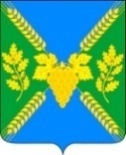 АДМИНИСТРАЦИЯ  МОЛДАВАНСКОГО  СЕЛЬСКОГО ПОСЕЛЕНИЯ  КРЫМСКОГО РАЙОН ПОСТАНОВЛЕНИЕ        от 18.09.2020                                                                                                             № 259село МолдаванскоеОб утверждении муниципальной программы «Развитие  субъектов малого и среднего предпринимательства  в  Молдаванском  сельском  поселении Крымского района»  на 2021-2023 годыВ соответствии с Федеральным законом от 06 октября 2003года №131-ФЗ «Об общих принципах организации самоуправления  в Российской Федерации»,  постановлением администрации Молдаванского сельского поселения Крымского района от 22 августа 2014 года № 194 «Об утверждении порядка разработки,   реализации и оценки эффективности реализации муниципальных программ Молдаванского  сельского поселения Крымского района»,   п о с т а н о в л я ю:1.Утвердить муниципальную программу «Развитие  субъектов малого и среднего предпринимательства  в  Молдаванском  сельском поселении  Крымского района» на 2021-2023 годы:         2.Установить, что в ходе реализации муниципальной программы «Муниципальная политика и развитие гражданского общества»   2021-2023 годы  мероприятия и объемы их финансирования подлежат ежегодной корректировке с учетом  возможностей  средств   бюджета  Молдаванского  сельского поселения Крымского района.          3.Ведущему специалисту администрации Молдаванского сельского поселения Крымского района А.В.Петря обеспечить обнародование настоящего постановления, а также размещение на официальном сайте администрации Молдаванского сельского поселения Крымского района в сети «Интернет.         4. Контроль за выполнением настоящего постановления возложить на заместителя главы Молдаванского сельского поселения Крымского района А.А. Сайфулина.         5. Постановление вступает в силу с момента подписания и распространяется на правоотношения, возникшие с  1 января 2021 года  Глава Молдаванского сельского поселенияКрымского района                                                                                 А.Н.Шахов                                Приложение № 1 к постановлению администрации Молдаванского  сельского поселения Крымского района   от 18.09.2020г.№  258ПАСПОРТ Муниципальной программы  «Развитие субъектов малого и среднего предпринимательства в  Молдаванском сельском поселении  Крымского   района  на 2021-2023 годы» Содержание  и обоснование необходимости ее решения программным методомОдним из приоритетных направлений деятельности администрации Молдаванского  сельского поселения Крымского района является развитие малого предпринимательства как обеспечивающего формирование конкурентной среды,  самозанятость  населения и стабильность налоговых поступлений. В настоящее время в Молдаванском  сельском поселении   Крымского района зарегистрированы 264 индивидуальных  предпринимателя.Число субъектов малого и среднего предпринимательства на 1 000 человек населения  Молдаванского  сельского поселения Крымского района            Вклад малого и среднего предпринимательства   в экономику сельского поселения еще незначителен. Несмотря на то, что малое предпринимательство в поселении развивается, существуют проблемы, тормозящие развитию малого и среднего предпринимательства, в числе которых:- недостаток финансовых ресурсов (собственного капитала и оборотных средств) для модернизации и развития предприятий; Муниципальная целевая Программа «Развитие субъектов малого и среднего предпринимательства в  Молдаванском  сельском поселении  Крымского района  на 2021-2023 годы»  (далее – Программа) разработана  с целью реализации основных положений указанного Федерального закона и направлена на осуществление государственной политики в области развития малого и среднего предпринимательства в муниципальном образовании.Программа включает в себя комплекс мероприятий, направленных на создание благоприятных условий для дальнейшего развития малого и среднего предпринимательства, и поддержку физических лиц, не являющихся индивидуальными предпринимателями и применяющих специальный налоговый режим в Молдаванском  сельском поселении   Крымского района.2. Цели и задачи и целевые показатели Программы 	Целью муниципальной программы является содействие развитию малого и среднего предпринимательства, поддержка физических лиц, не являющихся индивидуальными предпринимателями и применяющих специальный налоговый режим в Молдаванском сельском поселении   Крымского района и повышение роли малого предпринимательства в экономике поселения.Для достижения поставленной цели необходимо решить следующие задачи:- совершенствование нормативно-правовой базы в сфере малого и среднего предпринимательства и физических лиц, не являющихся индивидуальными предпринимателями и применяющих специальный налоговый режим; - предоставление информационной и организационной поддержки субъектам малого и среднего предпринимательства и физическим лицам, не являющихся индивидуальными предпринимателями и применяющих специальный налоговый режим;-  создание положительного имиджа малого предпринимательства;Целевыми показателями Программы являются:- число субъектов малого и среднего предпринимательства на 1000 человек населения муниципального образования;  - общий объем расходов бюджета муниципального образования на развитие и поддержку малого и среднего предпринимательства – всего; в расчете на одного жителя муниципального образования;  К числу ожидаемых показателей эффективности реализации Программы  относятся:3. Перечень  отдельных   мероприятий    муниципальной  программы с указанием источников и объемов финансирования, сроков их реализации.Реализация муниципальной программы  может оказать существенное воздействие на общее экономическое развитие и рост налоговых поступлений в бюджеты всех уровней.   Реализация намеченных мероприятий будет способствовать устойчивому развитию малого и среднего предпринимательства. 4. Обоснование ресурсного обеспечения ПрограммыОбщий объем финансирования Программы составляет   30,0  тысяч рублей, в том числе по годам:в 2021 году –   10,0  тысяч рублейв 2022 году -    10,0 тысяч рублейв 2023 году –   10,0  тысяч рублейНаправлениями финансирования являются:1 Создание положительного имиджа малого предпринимательства – 30,0 тысяч рублей, в том числе по годамв 2021 году –  10,0  тысяч рублейв 2022 году -   10,0 тысяч рублейв 2023 году –  10,0 тысяч рублейИсточник финансирования Программы – бюджет Молдаванского  сельского поселения  Крымского района.Объем финансирования мероприятий Программы подлежит ежегодному уточнению при формировании бюджета муниципального образования  Молдаванского  сельского поселения Крымского района на очередной финансовый год.Администрацией  Молдаванского  сельского поселения  не может оказываться поддержка кредитным и страховым организациям, инвестиционным фондам, негосударственным пенсионным фондам, ломбардам, фондам ценных бумаг.5.  Ожидаемые результаты от реализации ПрограммыРеализация мероприятий программы предполагает создать условия для сохранения действующих и вновь образованных субъектов малого и среднего предпринимательства и  физических лиц, не являющихся индивидуальными предпринимателями и применяющих специальный налоговый режим, что позволит обеспечить увеличение количества рабочих мест, повышение заработной платы на предприятиях субъектов малого и среднего бизнеса и тем самым повысить уровень жизни населения на территории  Молдаванского  сельского поселения Крымского района По итогам реализации программы планируется получить следующие результаты:- увеличение объема товаров и услуг, производимых и реализуемых субъектами малого и среднего предпринимательства и физическими лицами, не являющихся индивидуальными предпринимателями и применяющих специальный налоговый режим, расположенными на территории   Молдаванского  сельского поселения Крымского района ;- рост налоговых поступлений в местный бюджет от деятельности предприятий субъектов малого и среднего бизнеса;- повышение качества товаров и услуг, предоставляемых населению за счет усиления конкуренции.6. Механизм реализации муниципальной  программы Текущее управление муниципальной  программой осуществляет координатор муниципальной программы – администрация Молдаванского сельского поселения Крымского района. Общий контроль за ходом реализации программы осуществляет заместитель главы администрации Молдаванского  сельского поселения Крымского района, курирующий социальные вопросы, который организует реализацию программы;принимает решение о внесении в установленном порядке изменений в программу и несет ответственность за достижение целевых показателей программы;осуществляет мониторинг и анализ отчетов координаторов подпрограмм, иных исполнителей отдельных мероприятий программы;          проводит оценку эффективности программы;           готовит годовой отчет о ходе реализации программы;           организует информационную и разъяснительную работу, направленную на освещение целей и задач  программы;           размещает информацию о ходе реализации достигнутых результатах  программы на официальном сайте в сети «Интернет».                         Ведущий специалист                                                                                                   Л.Е.Пупач Наименование муниципальной программы «Развитие  субъектов малого и среднего предпринимательства  в  Молдаванском  сельском поселении  Крымского района» на 2021-2023 годы: Основание для разработки муниципальной программыФедеральный закон от 24 июля 2007 года №209 – ФЗ «О развитии малого и среднего предпринимательства в Российской Федерации»Закон Краснодарского края от 4 апреля 2008 года №1448 КЗ  «О развитии малого и среднего предпринимательства в Краснодарском крае»Постановление администрации Молдаванского сельского поселения Крымского района от 22 августа 2014 года №194 «Об утверждении порядка разработки, реализации и оценки эффективности муниципальных программ Молдаванского сельского поселения Крымского района»Координатор  муниципальной программы Администрация  Молдаванского  сельского поселения Крымского районаПодпрограмма муниципальной программы не предусмотрена  Координатор подпрограммы муниципальной программыАдминистрация  Молдаванского  сельского поселения Крымского районаВедомственные целевые программы не предусмотрены Субъект бюджетного планирования  МО Молдаванского сельского поселения Крымского района Иные  исполнители  отдельных мероприятий муниципальной программы   не предусмотрены Цель муниципальной программыЦель: содействие развитию малого и среднего предпринимательства, поддержки          физических лиц, не являющихся индивидуальными предпринимателями и применяющих специальный налоговый режим  и повышение их роли  в экономике  Молдаванского  сельского поселения  Крымского района Задачи муниципальной программыСовершенствование нормативно-правовой базы в сфере малого и среднего предпринимательства и физических лиц, не являющихся индивидуальными предпринимателями и применяющих специальный налоговый режим;предоставление   информационной   и    организационной поддержки субъектам малого и среднего   предпринимательства и физическим лицам, не являющихся  индивидуальными предпринимателями и применяющих специальный налоговый режим; - создание положительного имиджа для малого предпринимательства                                         Перечень целевых показателей реализации муниципальной программы - число субъектов малого и среднего предпринимательства, физических лиц, не являющихся индивидуальными предпринимателями и применяющих специальный налоговый режим;  в расчете на тысячу  человек населения  Молдаванского  сельского поселения Крымского района- общий объем расходов бюджета муниципального образования на развитие и поддержку малого и среднего предпринимательства,  физических лиц, не являющихся индивидуальными предпринимателями и применяющих специальный налоговый режим. Мероприятия программы:1 Ведение Реестра субъектов малого
и среднего предпринимательства, физических лиц, не являющихся индивидуальными предпринимателями и применяющих специальный налоговый режим -  получателей поддержки.2. Размещение в средствах массовой
информации материалов о создании условий для развития малого и среднего   предпринимательства, физических лиц, не являющихся индивидуальными предпринимателями и применяющих специальный налоговый режим  на территории  Молдаванского  сельского поселения.3.Проведение консультационной работы по подготовке, обучению и переобучению незанятых граждан основам предпринимательской деятельности4. Содействие в получении субсидий начинающим предпринимателям в рамках реализации государственной  Программы.Этапы и сроки  реализации муниципальной программы2021-2023 годыОбъемы  бюджетных ассигнований муниципальной программы   Общий объем финансирования за счет средств  местного бюджета  составляет 30,0 тысяч рублей, в том числе по годам:  2021год – 10,0  тыс. руб.  2022 год – 10,0  тыс. руб.  2023 год – 10,0 тыс. руб.Контроль за выполнением муниципальной программы  Администрация  Молдаванского сельского поселения Крымского района Совет Молдаванского сельского поселения Крымского района2021 год2022 год2023 годСреднегодовая численность населения, человек9,39,49,4Число субъектов малого и среднего предпринимательства, единиц999Показателиедин.измер.2021г.2022г.2023г.Число субъектов малого и среднего предпринимательства на 1000 человек населения муниципального образованияединиц на 1000 человек0,030,030,03Общий объем расходов бюджетаТысяч рублей10,010,010,0В том числе на одного жителя поселениярублей1,081,081,08N
п/пСодержание мероприятийСроки
исполненияИсточники     
финансирования1.Ведение Реестра субъектов малого
и среднего предпринимательства, физических лиц, не являющихся индивидуальными предпринимателями и применяющих специальный налоговый режим - получателей поддержки2021-2023 гг..Средств не требуется2.Размещение в средствах массовой
информации материалов связанных с деятельностью субъектов малого и среднего  предпринимательства и физических лиц, не являющихся индивидуальными предпринимателями и применяющих специальный налоговый режим  Молдаванского  сельского поселения Крымского районаIVквартал 2021IV  квартал2022IV  квартал 2023Местный бюджет3Проведение консультационной работы по подготовке, обучению и переобучению незанятых граждан основам предпринимательской деятельности2021-2023 гг..Средств не требуется4Организация и проведение тематических встреч, «круглых столов» учащихся, молодежи с руководителями малых и средних предприятий и организаций инфраструктуры малого и среднего бизнеса, а также с физическими лицами, не являющихся индивидуальными предпринимателями и применяющих специальный налоговый режим -
получателей поддержки  (Совет предпринимателей   (по согласованию) II квартал 2022гСредств не требуется